АДМИНИСТРАЦИЯ СЕЛЬСКОГО ПОСЕЛЕНИЯ ТИХВИНСКИЙ СЕЛЬСОВЕТ ДОБРИНСКОГО МУНИЦИПАЛЬНОГО РАЙОНА ЛИПЕЦКОЙ ОБЛАСТИ РОССИЙСКОЙ ФЕДЕРАЦИИРАСПОРЯЖЕНИЕ                     29.12.2018г.                                                                          № 20-р                                                                                    д.Большая Плавица             Об утверждении плана-графика размещения заказов на поставку товаров, выполнение работ, оказание услуг. Для государственных и муниципальныхнужд на 2019год1. Утвердить план - график размещения заказов на поставку товаров, работ и услуг для государственных и муниципальных нужд на 2019г. (приложение)Глава администрации сельскогопоселения Тихвинский сельсовет                               А.Г.КондратовУТВЕРЖДЕН:                                                                                          Распоряжением администрации сельского поселения Тихвинский сельсовет №20-р от  29.12.2018г.      №п/плотНаименование предмета размещения заказаСпособ размещенияСумма рублей123451.Совокупный годовой объем закупок в соответствии с п.4 ч.1 ст.93Единственный поставщик458123,002.Совокупный объем закупок планируемых в текущем году696483,00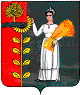 